«Насекомые» Цель: закреплять представление о насекомых, их образе жизни Итоговое мероприятие: выставка работ по художественному творчеству «Насекомые»Рассмотреть божью коровку.
Цель: Расширять знания детей о пользе этого насекомого. Вместе прочитать стихотворение «Божья коровка»​
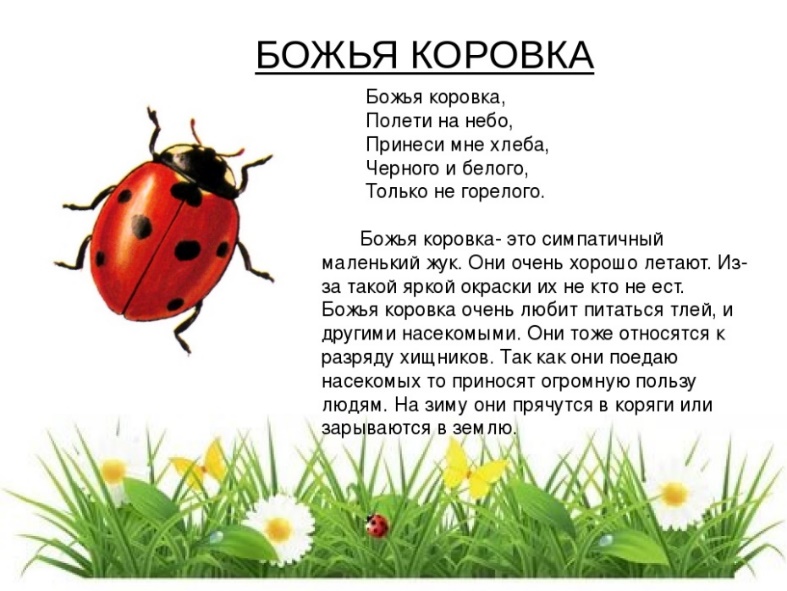 ​Физическая культураПрограммные задачи: упражнять детей в умении метать мяч вдаль из-за плеча одной рукой; развивать способность в беге на скорость: быстро набирать скорость и удерживать её до конца дистанции. Развивать ловкость, быстроту.Оборудование: мячи.  ​Дидактическая игра «Четвертый лишний».
Цель: Развивать внимание, логическое мышление.

            ​​Разучить стихотворение «Божья коровка». 
Цель: Развивать память, выразительность речи.​

                   ​Лепка «Бабочка»Программные задачи: учить детей изображать бабочку; закреплять приемы лепки: раскатывание колбаски, сплющивание; развивать творческие способности.Материал: пластилин, доски, салфетки, изображение бабочки. 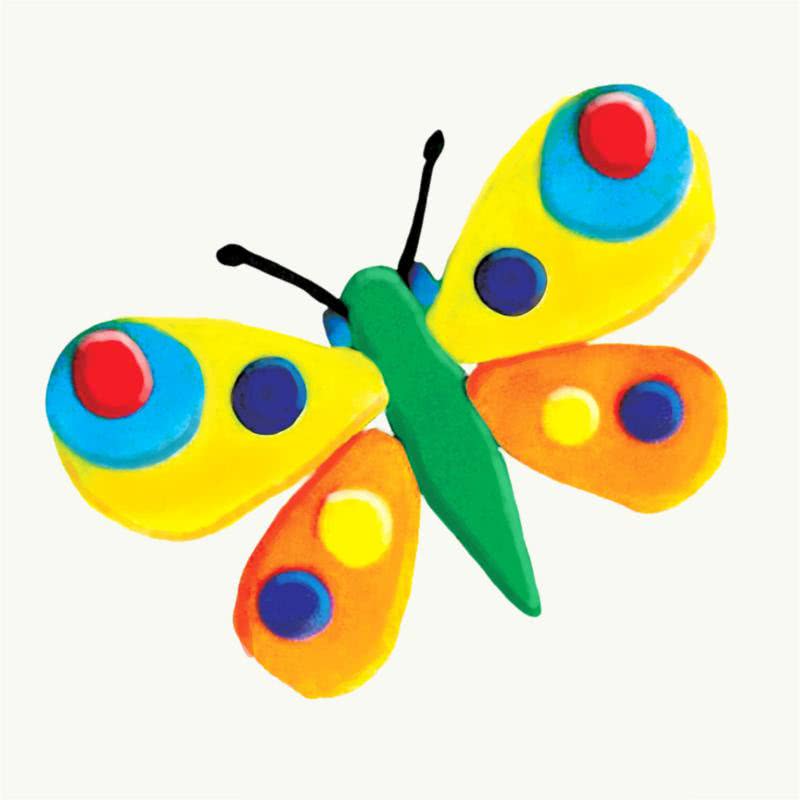 ​Дидактическая игра «Влево, вправо посмотри,   Что там видишь-назови». Учить определять расположение предметов справа и слева от себя. Подвижная игра «Кто скорее соберет цветок?».     Цель: развивать быстроту.​

Дидактическая игра «Летает- не летает». Развивать внимание, выдержку, логическое мышление.Художественная литература для чтения детям.​
​Чтение К. Чуковский «Муха- цокотуха».
Цель: продолжать знакомить с творчеством К.И Чуковского.  
                 
С. Воронин «Как кузнечик помогал слабым»,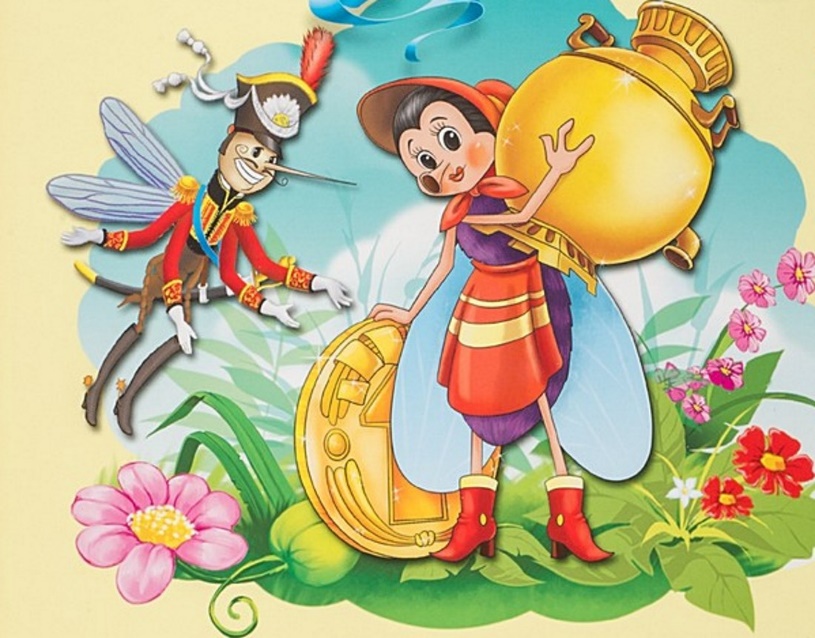 В. Зотов «Майский жук»​ С детьми повторить стихи и потешки о насекомых. Развивать интонационную выразительность речи.
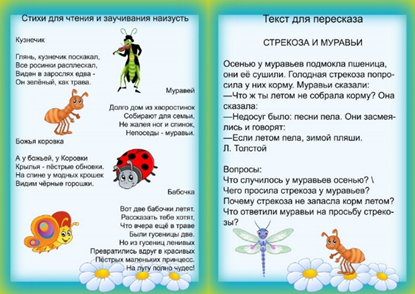 ​   Развивать у детей внимание, логическое мышление в игре «Подбери цифру» упражнять в счете предметов.

Дидактическая игра "Где, чей дом?"​Хороводная игра «Мы на луг ходили». Упражнять детей в выполнении движений в соответствии с текстом. Предложить детям полить комнатные растения. Воспитывать заботу о растениях. Поговорить с детьми о муравьях. Расширять знания детей о насекомых, их пользе. Послушать песню «Не обижайте муравья». ​              ​ 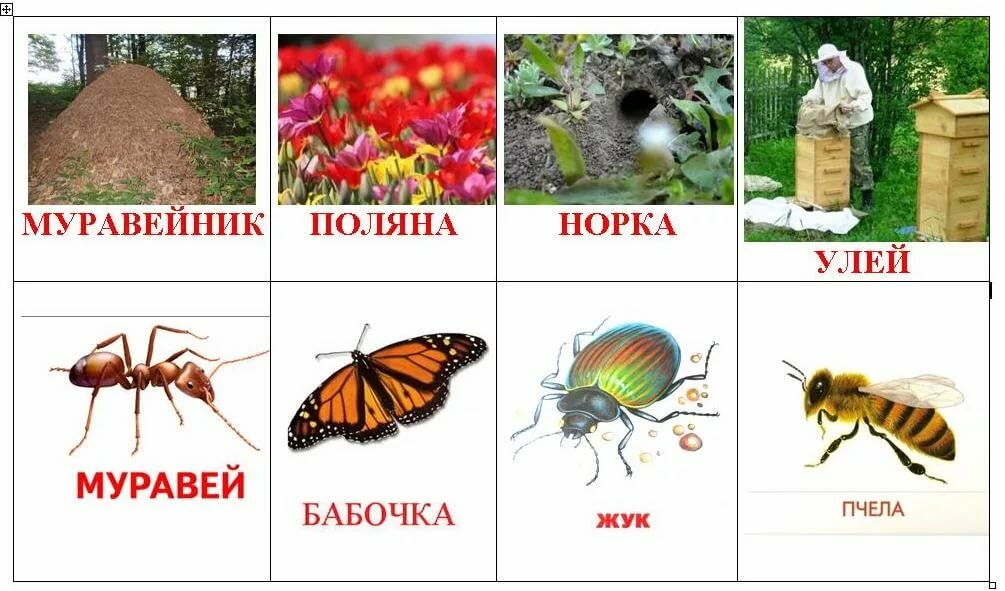 ​Рисование «Как цветочки в небесах бабочки порхают» (кляксография)                                                         Программные задачи: учить детей создавать из цветочных пятен (клякс)образ, дорисовывая мелкие детали; развивать творческое воображение; воспитывать эстетический вкус, интерес к рисованию.Материал: фигурки разных бабочек, гуашь, листы бумаги, сложенные пополам, кисти, баночки с водой, цветные карандаши.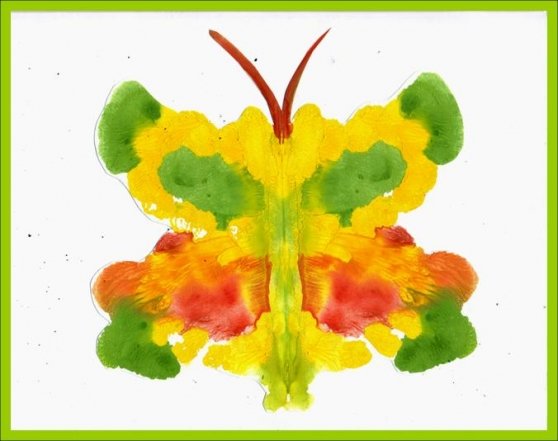 ​Физическая культура   Программные задачи: упражнять детей в ходьбе и беге друг за другом, змейкой, в ходьбе со сменой направления движения; совершенствовать прыжки в длину с места. Развивать ловкость, выносливость.
​Поговорить с детьми каких насекомых они знают. 

"О муравьях". Послушать песню «Не обижайте муравья». ​​​
Цель: расширять знания детей о насекомых, их пользе. Развивать разговорную речь.​



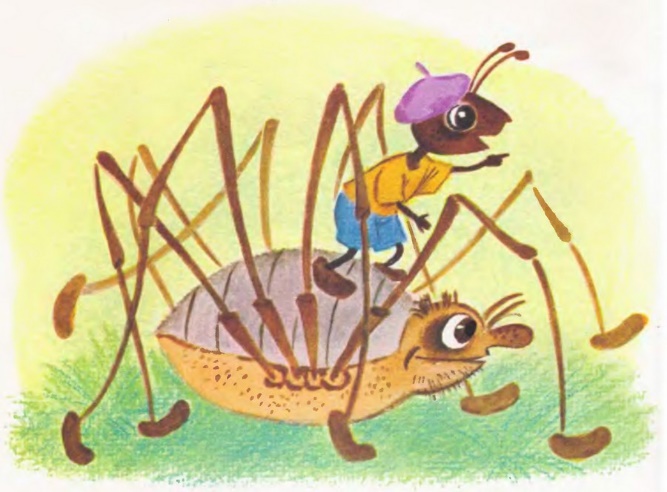 ​Пальчиковая гимнастика​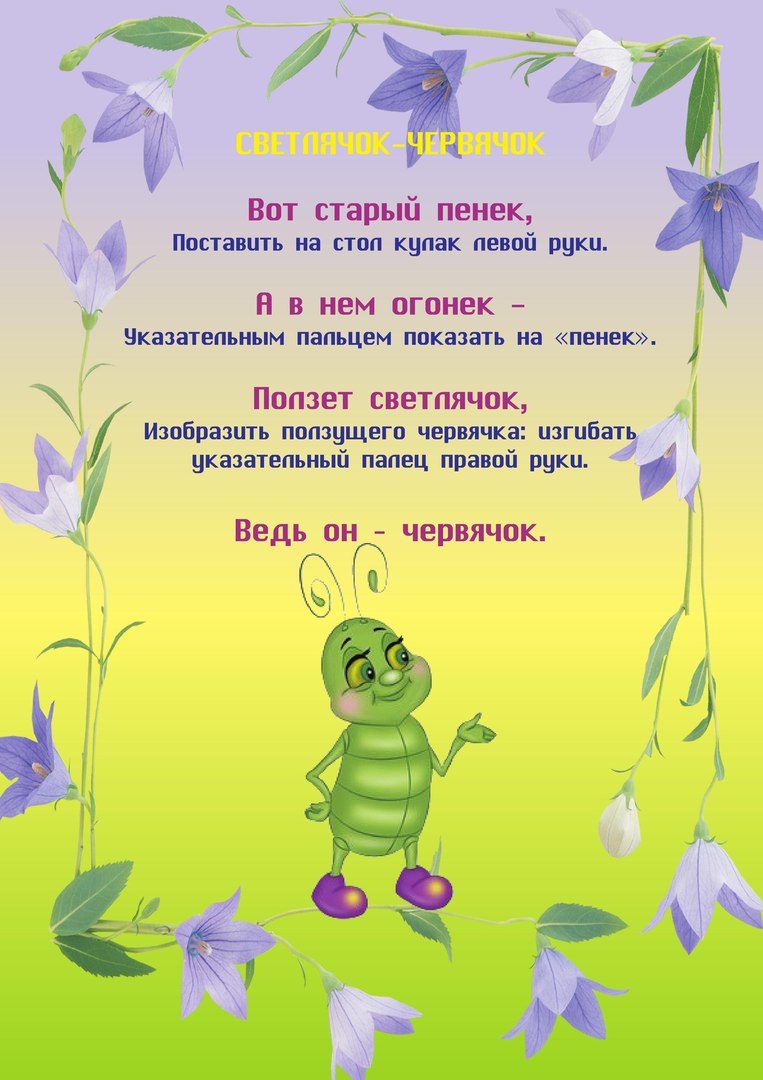 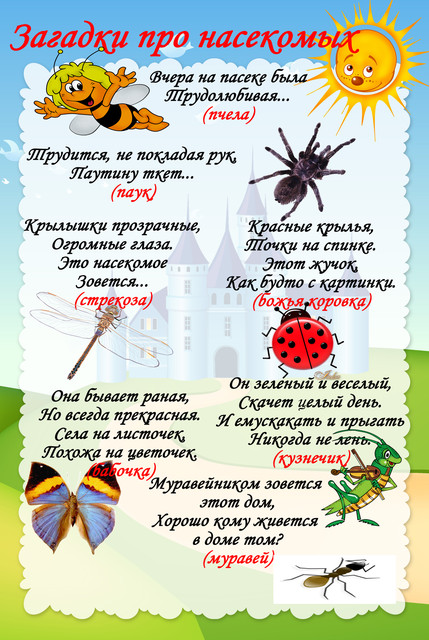 ​​Пальчиковая гимнастика​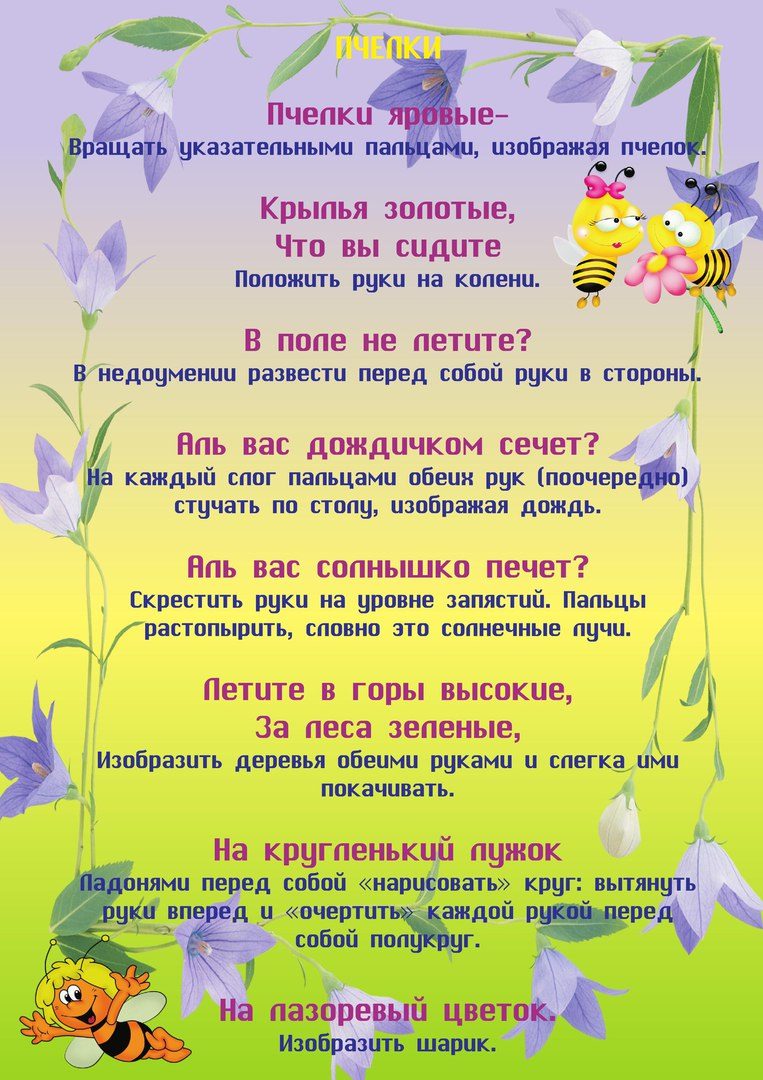 